О  внесении изменений в постановление администрации сельского поселения "Приуральское" от 29.03.2017 года  № 4                В целях имущественной поддержки субъектов малого и среднего предпринимательства,  руководствуясь статьей 18 Федерального закона от 24 июля 2007 года № 209-ФЗ «О развитии малого и среднего предпринимательства в Российской Федерации»  администрация ПОСТАНОВЛЯЕТ:1. Внести изменения в  Постановление  главы сельского поселения «Приуральское» от 29.03.2017 года  N 4 «Об утверждении Положения о порядке формирования, ведения, обязательного опубликования перечня муниципального имущества муниципального образования  сельского поселения  «Приуральское», свободного от прав третьих лиц (за исключением имущественных прав субъектов малого и среднего предпринимательства) «Приуральское»:1.1. Признать утратившим силу  приложение к постановлению главы сельского поселения «Приуральское»   «Перечень муниципального имущества, находящегося в собственности муниципального образования сельского поселения "Приуральское", свободного от прав третьих лиц (за исключением имущественных прав субъектов малого и среднего предпринимательства).1.2. Утвердить перечень муниципального имущества, находящегося в собственности муниципального образования сельского поселения "Приуральское", свободного от прав третьих лиц (за исключением имущественных прав субъектов малого и среднего предпринимательства) согласно приложению № 1 к настоящему постановлению.2. Настоящее постановление вступает в силу со дня его принятия и подлежит официальному опубликованию.   3. Контроль за исполнением настоящего постановления  оставляю за собой.Глава сельского поселения                                                                              В.Г.Головина  Приложение № 1к постановлениюглавы сельского поселения "Приуральское" от 25.09.2018г. № 19ПЕРЕЧЕНЬмуниципального имущества, находящегося в собственности муниципального образования  сельского поселения  «Приуральское», свободного от прав третьих лиц (за исключением имущественных прав субъектов малого и среднего предпринимательства)АДМИНИСТРАЦИЯСЕЛЬСКОГО ПОСЕЛЕНИЯ «ПРИУРАЛЬСКОЕ»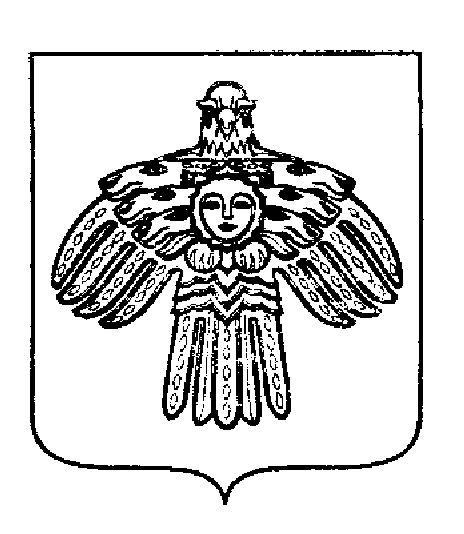 «ПРИУРАЛЬСКÖЙ» СИКТ ОВМÖДЧÖМИНСААДМИНИСТРАЦИЯПОСТАНОВЛЕНИЕШУÖМПОСТАНОВЛЕНИЕШУÖМПОСТАНОВЛЕНИЕШУÖМ  «25»   сентября   2018 г. с. Приуральское, г. Печора,  Республика Коми                                 №  19  № п/пИнвентарный номерНаименование     имуществаПравообладатель Адрес (местоположение)Общая площадь (кв.м.)Год постройки (выпуска), кадастровый номерНазначение Балансовая стоимостьПримечание 12 3456789101 010.4.0022Плуг навесной ПЛН - 3-35;  ИП К(Ф)Х Шахтаров Е.Е.г. Печора,  с. Приуральское, ул. Центральная, д. 1052009 года  для обслуживания личных подсобных хозяйств граждан,   оказание помощи администрации сельского поселения "Приуральское" в решении вопросов местного значения      55 000,002010.4.0023Культиватор КОН - 2,8А; ИП К(Ф)Х Шахтаров Е.Е.г. Печора,  с. Приуральское, ул. Центральная, д. 1052009 года  для обслуживания личных подсобных хозяйств граждан,   оказание помощи администрации сельского поселения "Приуральское" в решении вопросов местного значения      130 000,003010.4.0024Картофелекопатель КСТ - 1,4ИП К(Ф)Х Шахтаров Е.Е.г. Печора,  с. Приуральское, ул. Центральная, д. 1052009 года   для обслуживания личных подсобных хозяйств граждан,   оказание помощи администрации сельского поселения "Приуральское" в решении вопросов местного значения      260 000,004010.4.0025Косилка дисковая навесная КНД - 210; ИП К(Ф)Х Шахтаров Е.Е.г. Печора,  с. Приуральское, ул. Центральная, д. 1052009 года  для обслуживания личных подсобных хозяйств граждан,   оказание помощи администрации сельского поселения "Приуральское" в решении вопросов местного значения      200 000,005010.4.0026Грабли RCS - 10;  ИП К(Ф)Х Шахтаров Е.Е.г. Печора,  с. Приуральское, ул. Центральная, д. 1052009 года  для обслуживания личных подсобных хозяйств граждан,   оказание помощи администрации сельского поселения "Приуральское" в решении вопросов местного значения      180 000,006010.4.0027Пресс  - подборщик ПРФ 145;       ИП К(Ф)Х Шахтаров Е.Е.г. Печора,  с. Приуральское, ул. Центральная, д. 1052009 года    для обслуживания личных подсобных хозяйств граждан,   оказание помощи администрации сельского поселения "Приуральское" в решении вопросов местного значения      360 000,007010.4.0028Прицеп самосвальный  тракторный 2 ПТС-4,   (заводской номер   000231)   ИП К(Ф)Х Шахтаров Е.Е.г. Печора,  с. Приуральское, ул. Центральная, д. 1052009 года   для обслуживания личных подсобных хозяйств граждан,   оказание помощи администрации сельского поселения "Приуральское" в решении вопросов местного значения      160 000,008085.2.0010Трактор сельскохозяйственный колесный универсальный Беларус-82.1. двигатель № 838515, рама № 82001919, черно-синий цвет,   (заводской номер 82001919)ИП К(Ф)Х Шахтаров Е.Е.г. Печора,  с. Приуральское, ул. Центральная, д. 1052014 года    для обслуживания личных подсобных хозяйств граждан,   оказание помощи администрации сельского поселения "Приуральское" в решении вопросов местного значения   817 686,66  9085.2.0011Отвал бульдозерный поворотный ОГ - 2.2   ИП К(Ф)Х Шахтаров Е.Е.г. Печора,  с. Приуральское, ул. Центральная, д. 1052014 года для обслуживания личных подсобных хозяйств граждан,   оказание помощи администрации сельского поселения "Приуральское" в решении вопросов местного значения   125 000,00